Yritysten omistajanvaihdosten matalan kynnyksen neuvontapalvelu – Ostajana yritys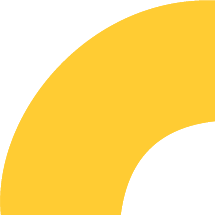 Yritysten omistajanvaihdosten matalan kynnyksen neuvontapalvelu – OstajaPalvelukuvaus on tarkoitettu kuvaamaan yrityksen ostoa suunnittelevan yrityksen yrittäjän tai muun päättäjän kanssa toteutettavan vuorovaikutuksen keskeisiä teemoja. Tavoitteena on luoda näkymä siitä mitä tavoitellaan ja mitä se tarkoittaa. Teemat toimivat neuvojan muistilistana tärkeimmistä keskusteltavista asioista. Kaikki kysymykset eivät ole aiheellisia kaikissa tapauksissa, vaan muistilistaa sovelletaan tapauskohtaisesti. Huomioitavia asioita neuvontatapaamiseen - OstajaEnnen neuvontaadigitaaliset yhteydenottokanavat ovat avainasemassa pyydä ostajaa miettimään ostokriteereitään etukäteen, tapaamisessa ajatus varmasti jalostuuNeuvontatapaamisen aikanamuista, että asiakas ei välttämättä ymmärrä ammattikieltä tai -termejäälä yli- tai aliarvioi asiakkaan osaamistakannusta asiakasta aktiiviseen keskusteluun asiantuntijoiden kanssa ja suosittele oppaita, työkaluja ja muuta materiaalia aiheeseen paneutumisen tueksitee tapaamisen pohjalta tehtävälista asiakkaalle ja polku kohti ostamistaNeuvonnan jälkeentehtäväsi ei ole etsiä aktiivisesti ostokohdettaon mahdollista, että ostaja kysyy jatkossa sinulta erilaisia asioita ja yhteystietojavaraudu vastaamaan ei, mikäli sinulta pyydetään palveluja, jotka eivät kuulu työhösiTeema Huomion kohteetYhteydenottoSovitaan tapaamisen ajankohta, tapa ja paikkaOstaja ja motiivitMillainen yritys, millaista laajentumista tavoitellaan? 
Onko ostokohde jo tiedossa? 
Millaiset edellytykset rahoituksen saamiseen?
Millaiset valmiudet haltuunottovaiheeseen?
Millaiset yhteydet yritysostossa tarvittaviin asiantuntijoihin?Ostokohde, kaupan kohteena oleva liiketoimintaMillaiset ostokriteerit?Ostokohteen riskien kartoittamisen periaatteet (DD) tai ostokohteiden etsimisen askelmerkitOstokohteen (jos on) tuloslaskelma ja taseYrityksen arvo yrityskaupassaYrityksen arvonmäärittämisen keskeiset periaatteetMikä on ostokohteen tuoma lisäarvo yritykseen? 
Mitkä kustannukset nousevat tai laskevat oston jälkeen? Integraation tuoma kustannustehokkuus
Ostajan haltuunottosuunnitelma ja kulttuurien yhteensovittaminen 
Yrityksen ostaminenOsake- ja liiketoimintakaupan riskit ja mahdollisuudetRahoitusjärjestelytHaltuunottoYhteenveto ja suositukset jatkotoimenpiteiksiTavoiteToimenpiteet ja ehdotus parhaista asiantuntijoista edistämään ostajan tavoitteiden saavuttamista